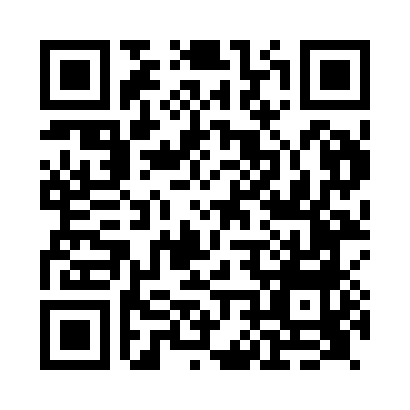 Prayer times for Yarrow, The Scottish Borders, UKMon 1 Jul 2024 - Wed 31 Jul 2024High Latitude Method: Angle Based RulePrayer Calculation Method: Islamic Society of North AmericaAsar Calculation Method: HanafiPrayer times provided by https://www.salahtimes.comDateDayFajrSunriseDhuhrAsrMaghribIsha1Mon2:554:341:167:029:5711:372Tue2:564:351:167:029:5711:373Wed2:564:361:167:029:5611:364Thu2:574:371:177:029:5611:365Fri2:574:381:177:019:5511:366Sat2:584:391:177:019:5411:367Sun2:594:401:177:019:5311:358Mon2:594:411:177:009:5311:359Tue3:004:431:177:009:5211:3410Wed3:014:441:186:599:5111:3411Thu3:014:451:186:599:5011:3312Fri3:024:471:186:589:4811:3313Sat3:034:481:186:589:4711:3214Sun3:044:491:186:579:4611:3215Mon3:044:511:186:579:4511:3116Tue3:054:521:186:569:4411:3117Wed3:064:541:186:559:4211:3018Thu3:074:551:186:559:4111:2919Fri3:074:571:186:549:3911:2920Sat3:084:581:196:539:3811:2821Sun3:095:001:196:529:3611:2722Mon3:105:021:196:529:3511:2623Tue3:115:031:196:519:3311:2624Wed3:125:051:196:509:3111:2525Thu3:135:071:196:499:3011:2426Fri3:135:091:196:489:2811:2327Sat3:145:101:196:479:2611:2228Sun3:155:121:196:469:2411:2129Mon3:165:141:196:459:2211:2030Tue3:175:161:196:449:2111:1931Wed3:185:171:186:429:1911:18